Warszawa, dn………………..Szanowna Pani Dyrektor
Szkoła Podstawowa nr 2
………………………………
………………………………Imię i nazwisko rodzica
adres
……………………………….
……………………………….PODANIEZgodnie z aktualnym Rozporządzeniem Ministra Edukacji i Nauki w sprawie czasowego ograniczenia funkcjonowania jednostek systemu oświaty w związku z zapobieganiem, przeciwdziałaniem i zwalczaniem COVID-19 z dn………………… pkt…………………………….., proszę o przyjęcie mojego dziecka do szkoły na zajęcia stacjonarne w trybie normalnym tj. bez zajęć przez komputer w szkole. Moje dziecko nie może uczyć się zdalnie, ponieważ ……………………………………………………………………………… Jednocześnie informuję, że moje dziecka bardzo źle znosi izolację społeczną, brak kontaktów z rówieśnikami i nauczycielami. W ostatnim czasie edukacja zdalna bardzo negatywnie odbiła się na zdrowiu psychicznym i fizycznym mojego dziecka, w związku z nie może uczyć się zdalnie.Jednocześnie oświadczam, że w przypadku odmowy przyjęcia mojego dziecka na zajęcia stacjonarne w szkole w trybie normalnym tj. bez zajęć przez komputer w szkole, z dniem ……………. nie będzie ono uczestniczyło w lekcjach online z ww. powodów.Z poważaniem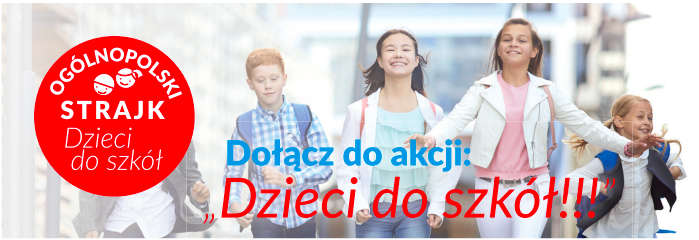 